Додаток 1.до Рішення № 55/1916від 12.04.2019 р.ДОПОВНЕННЯ ДО ПЛАНУ ДІЯЛЬНОСТІ З ПІДГОТОВКИ ПРОЕКТІВ РЕГУЛЯТОРНИХ АКТІВНА 2019 РІКНачальник юридичного відділу                                                           Л.В. МаруженкоПро доповнення до рішення Боярської міської ради«Про затвердження планудіяльності з підготовки проектіврегуляторних актів на 2019рік»№ 53/1768  від 21.12.2018 року.Відповідно до вимог статті 25 Закону України «Про місцеве самоврядування в Україні», статті 7 Закону України «Про засади державної регуляторної політики у сфері господарської діяльності», -БОЯРСЬКА МІСЬКА РАДАВИРІШИЛА:Затвердити доповнення до плану діяльності з підготовки проектів регуляторних актів на 2019 рік згідно до додатку 1.Контроль за виконання даного рішення покласти на постійну комісію з питань провадження державної регуляторної політики у сфері господарської діяльності міста Боярка та першого заступника міського голови В.В. Шульгу.МІСЬКИЙ ГОЛОВА	      		           		О.О. ЗАРУБІН№/пНазва проекту регуляторного актуЦілі прийняттяСтроки підготовки проектів регуляторних актівВідповідальні за розроблення проектів регуляторних актівПримітки1.Порядок присвоєння та зміни адрес об'єктам нерухомого майна на території міста БояркаПрийняття даного Порядку надасть можливість встановити на території міста єдиний функціональний механізм надання поштових адрес та закріпить основні принципи присвоєння адрес, їх зміни та анулювання, основи ведення адресного господарства  міста, а також зняття соціальної напруги, що виникла у зв’язку з відсутністю нормативно-правової бази.ІІ квартал Відділ містобудування та архітектури2.Про встановлення вартості проїзду в міських регулярних маршрутах №1,3,4,5Прийняття рішення врегулює тарифи за проїзд на міських маршрутах до економічно обґрунтованого рівня, що забезпечить: - надання якісних послуг мешканцям міста;                          - збереження регулярності здійснюваних рейсів;                   - забезпечення роботи міських маршрутів ІІ кварталВідділ ЖКГ, транспорту та надзвичайних ситуацій  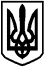 